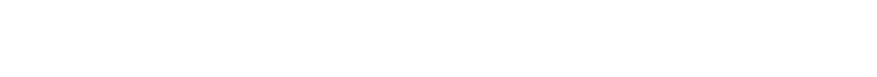 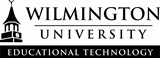 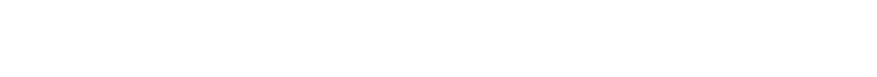 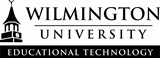 Description:This is an advanced workshop on the importance of synchronous and asynchronous multimedia tool use in your Blackboard courses.  The pedagogical theories in relation to social presence, instructor presence, and student engagement will be discussed and utilized.What you will need:Webcampus username and password ORBlackboard username and passwordDuration: 1 HourFormat: OnlinePrerequisites:Collaborate UltraKaltura Basic and Kaltura AdvancedVoiceThread BasicObjectives:Discuss the importance of multimedia within BlackboardDiscuss learning theories to promote cognitive presence, social presence, and student engagementHow to use asynchronous multimedia tools to promote interaction and engagement.How to use synchronous multimedia tools to promote interaction and engagement.AGENDAWelcomeAttendance and sign inOverview of the workshopLearning theories and the use of instructor-generated multimediaCommunity of Inquiry FrameworkSocial PresenceOpen communicationEmotional expressionGroup cohesionCognitive PresenceTeaching PresenceStudent EngagementMultimedia ToolsSynchronous multimedia toolsCollaborate UltraLecturesVirtual Office HoursStudy GroupsAsynchronous multimedia toolsKalturaIntroductionsCourse ContentVoiceThreadAssignmentsDiscussionInteractive SyllabusAdditional ResourcesContact EdTech@wilmu.edu for support